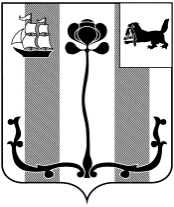 Российская ФедерацияИркутская областьАДМИНИСТРАЦИЯ ШЕЛЕХОВСКОГО МУНИЦИПАЛЬНОГО РАЙОНАП О С Т А Н О В Л Е Н И ЕОт _______________ № _______О внесении изменений в постановление Администрации Шелеховского муниципального района от 29.04.2016 № 106-паВ соответствии со ст. ст. 7, 37 Федерального закона от 06.10.2003 № 131-ФЗ «Об общих принципах организации местного самоуправления в Российской Федерации», п. 2 ст. 11 Федерального закона от 10.01.2002 № 7-ФЗ «Об охране окружающей среды», п. 1 ст. 9 Федерального закона от 23.11.1995 № 174-ФЗ «Об экологической экспертизе», ст. 24 Федерального закона от 21.07.2014 № 212-ФЗ «Об основах общественного контроля в Российской Федерации», Положением об оценке воздействия намечаемой хозяйственной и иной деятельности на окружающую среду в Российской Федерации, утвержденным приказом Государственного комитета Российской Федерации по охране окружающей среды от 16.05.2000 № 372,  Положением о порядке организации и проведения публичных слушаний на территории Шелеховского района, утвержденным решением Думы Шелеховского муниципального района от 27.10.2005 № 63-рд, руководствуясь ст. ст. 30, 31, 34, 35 Устава Шелеховского района, Администрация Шелеховского муниципального районаП О С Т А Н О В Л Я Е Т:Внести в Порядок организации и проведения общественных обсуждений среди населения о намечаемой хозяйственной и иной деятельности, которая подлежит экологической экспертизе и которую предполагается осуществлять на территории Шелеховского района, утвержденный постановлением Администрации Шелеховского муниципального района от 29.04.2016 № 106-па, следующие изменения:в подпункте 4 пункта 3 раздела II слова «(далее - оценка воздействия на окружающую среду)» заменить словами «(далее - ОВОС)»;в разделе IV:а) дополнить пунктом 4.1. следующего содержания:«4.1. Общественные обсуждения проводятся в следующих формах:1) общественные слушания;2) опрос.»;б) пункт 5 дополнить подпунктом 3.1 следующего содержания: «3.1) предполагаемая форма общественного обсуждения (опрос или слушания);»;в) в пункте 6 слова «Управление по распоряжению муниципальным имуществом Администрации Шелеховского муниципального района (далее – Управление по распоряжению муниципальным имуществом)» заменить словами «Управление территориального развития и обустройства Администрации Шелеховского муниципального района»;наименование раздела V изложить в следующей редакции: «V. ПОРЯДОК ПРОВЕДЕНИЯ ОБЩЕСТВЕННЫХ ОБСУЖДЕНИЙ В ФОРМЕ СЛУШАНИЙ»;дополнить разделом V.1. следующего содержания: «V.1. ПОРЯДОК ПРОВЕДЕНИЯ ОБЩЕСТВЕННЫХ ОБСУЖДЕНИЙ В ФОРМЕ ОПРОСА20.1. Проведение опроса осуществляется в сроки, установленные постановлением. В целях проведения опроса заказчик привлекает организацию, специализирующуюся на проведении социологических исследований, либо обеспечивает проведение опроса самостоятельно.20.2. Опросный лист (форма приведена в приложении 3 к настоящему Порядку) подписывается опрашиваемым с указанием фамилии, имени, отчества, адреса места жительства, личной подписи, даты заполнения опросного листа. Тексты опросного листа должны быть написаны разборчиво. Опросный лист не должен быть исполнен карандашом, а также иметь повреждений, наличие которых не позволяет однозначно истолковать их содержание.20.3. На основании опросных листов составляется протокол, в котором указываются следующие данные: 1) основание проведения опроса; 2) сроки проведения опроса; 3) число граждан, фактически принявших участие в опросе; 4) одно из следующих решений: а) признание опроса состоявшимся; б) признание опроса несостоявшимся; 5) результаты опроса (мнения, выявленные по обсуждаемому вопросу), в случае признания опроса состоявшимся. 20.4. Протокол готовится Заказчиком в течение 1 рабочего дня после завершения опроса в трех экземплярах (один экземпляр направляется Администрации Шелеховского муниципального района, два экземпляра остаются у Заказчика).20.5. Протокол подписывается Заказчиком, разработчиком проектной организации и организаторами общественных обсуждений.20.6. Протокол подлежит размещению на официальном сайте Администрации Шелеховского муниципального района в информационно-телекоммуникационной сети «Интернет» в срок не позднее 5 рабочих дней со дня его подписания.»;5) приложения 1, 2 изложить в редакции согласно приложению 1 к настоящему постановлению;6) дополнить приложением 3 согласно приложению 2 к настоящему постановлению. 2. Настоящее постановление подлежит официальному опубликованию в газете «Шелеховский вестник» и размещению на официальном сайте Администрации Шелеховского муниципального района в информационно-телекоммуникационной сети «Интернет».Контроль за исполнением настоящего постановления возложить на заместителя Мэра района по экономике и финансам Савельева Д.С.Мэр Шелеховскогомуниципального района                                                                        М.Н. МодинПриложение 1к постановлению Администрации Шелеховского муниципального района от __________2021 года № _________«Приложение 1к Порядку организации и проведения общественных обсуждений среди населения о намечаемой хозяйственной и иной деятельности, которая подлежит экологической экспертизе и которую предполагается осуществлять на территории Шелеховского районаЗаявлениеПрошу организовать общественные обсуждения в форме ____________________________                                                                                                                      (общественные слушания, опрос)Цель намечаемой деятельности___________________________________________________(1. уведомление, предварительная оценка и составление технического задания на проведение ОВОС;2. проведение исследований по ОВОС и подготовка предварительного варианта материалов ОВОС)Объект государственной экологической экспертизы:______________________________________________________________________________________________________________________________________________________________(наименование объекта в соответствии с проектной документацией)Местонахождение объекта государственной экологической экспертизы:_______________________________________________________________________________(местонахождение объекта в соответствии с проектной документацией)Сведения о заявителе:______________________________________________________________________________________________________________________________________________________________(для юридического лица - наименование, организационно-правовая форма и место нахождения (почтовый индекс и адрес, телефон), регистрационный номер ЕГРЮЛ; для физического лица - фамилия, имя, отчество, адрес места жительства, контактный телефон, данные документа, удостоверяющего личность)Сведения о заказчике _______________________________________________________________________________________________________________________________________(для юридического лица - наименование, организационно-правовая форма и место нахождения (почтовый индекс и адрес, телефон), регистрационный номер ЕГРЮЛ; для физического лица - фамилия, имя, отчество, адрес места жительства, контактный телефон, данные документа, удостоверяющего личность)Приложения _______ документов:1.___________________________2.___________________________3.___________________________ "____" _____________ 20___ г      _________________________                                                                                           (подпись)       даю согласие Администрации Шелеховского муниципального района осуществлять обработку персональных данных (фамилия, имя, отчество, дата рождения, место рождения, адрес)Дата		Подпись________._____________________________Подпись, фамилия, инициалы лица, принявшего заявление Приложение 2к Порядку организации и проведения общественных обсуждений среди населения о намечаемой хозяйственной и иной деятельности, которая подлежит экологической экспертизе и которую предполагается осуществлять на территории Шелеховского районаЛИСТРЕГИСТРАЦИИ УЧАСТНИКОВ ОБЩЕСТВЕННЫХ ОБСУЖДЕНИЙ».Приложение 2к постановлению Администрации Шелеховского муниципального района от __________2021 года № _________«Приложение 3к Порядку организации и проведения общественных обсуждений среди населения о намечаемой хозяйственной и иной деятельности, которая подлежит экологической экспертизе и которую предполагается осуществлять на территории Шелеховского районаОПРОСНЫЙ ЛИСТпо изучению мнения общественности относительно технического задания на разработку раздела ОВОС по объекту: ___________________________________________________________Ф.И.О., возраст 	Место жительства 		(наименование населенного пункта)Род занятий	Контактные сведения 	                                         (Адрес, телефон, иное, заполняется при необходимости получения ответа)Наименование организации, адрес, телефон 	(Заполняется, если участник опроса представляет организацию)Оценка полноты представленной информации о планируемой деятельности:	Общее мнение о содержании технического задания на разработку раздела ОВОС, вопросы, комментарии, предложения, пожелания:  	даю согласие Администрации Шелеховского муниципального района осуществлять обработку персональных данных (фамилия, имя, отчество, дата рождения, место рождения, адрес)Дата		Подпись________».Мэру Шелеховского района ______________От___________________________________________________________________________________________________________________(Ф.И.О. гражданина, юридического лица, представителя заявителя (полностью)_____________________________________________________________________________________________________________________(адрес, телефон)N п/пФ.И.О. (гражданина/представителя юридического лица)Наименование юридического лица Адрес (места жительства\ места нахождения юридического лица)ТелефонПодпись1.2.3.4.